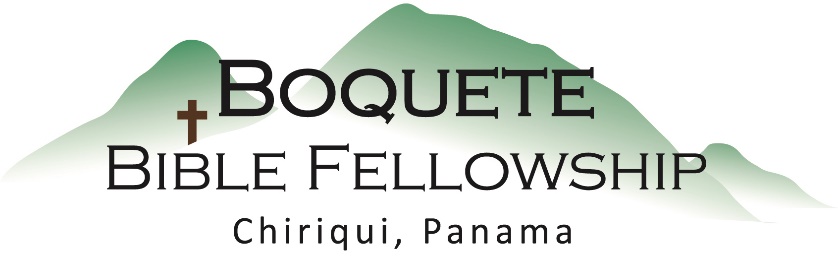 Adoración Dominical – 22 de enero, 2023Bienvenida y anunciosOración de limpieza: 2 Samuel 24:10Llamado a la adoración: Salmo 5:11Adoración a través del canto Adoración a través de las ofrendasOración de IluminaciónSermón: La Visión de la Iglesia para el 2023RespuestaBendición: Romanos 15:13 Anuncios para esta semanaReunión Financiera de la Congregación – Después del servicio la próxima semana. Si usted se considera un miembro, por favor planee quedarse.Evento Para las Damas – Salida hacia las cabañas del pequeño lago nuevamente este jueves de 10 a 3. El bar y restaurante esta disponible. Contacte a Karen para mayor información.Ministerio para los Niños – En la parte de atrás durante el sermón.Notas del Sermón – Visión de la Iglesia para el 2023En términos generales, ¿qué quiere Dios que seamos en el 2023 como iglesia?Cuatro cosas que creo que Dios quiere que hagamos en el 2023:1.) La _____Palabra_____.2.) Lo _____bueno_____.3.) La _____familia_____.4.) El _____Cristo_____.